Заявка участника в номинации «Интернет-предпринимательствоСведения об участникеСведения об участникеСубъект Российской ФедерацииФамилия, имя, отчестводата рожденияОбразованиеМобильный телефонАдрес электронной почты (e-mail)Профиль в социальных сетях: Вконтапе,Facebook, Twitter, блог/личный сайтСведения о бизнесеСведения о бизнесеНаименование (краткое и полное)Организационно-правовая формаВиды экономической деятельности согласно оквэдИННГод основания компанииОпишите основную идею Вашего бизнеса в одном-двух предложениях (это описание будет дословно воспроизводиться в презентационных материалах о Вашем проекте)Интернет-сайт компании (при наличии)Миссия компании (при наличии)Становление бизнесаОпишите краткую историю Вашего бизнеса, в том числе исходную идею, этапы становления бизнеса, источники первоначального капитала, имевшие место риски и существенные препятствия, которые были преодолены, а таюке ключевые показатели успеха (не более 1000 символов).Становление бизнесаОпишите краткую историю Вашего бизнеса, в том числе исходную идею, этапы становления бизнеса, источники первоначального капитала, имевшие место риски и существенные препятствия, которые были преодолены, а таюке ключевые показатели успеха (не более 1000 символов).Финансовые показателиФинансовые показателиПеречислите основные финансовые показатели: оборот компании, объем чистой прибыли, среднемесячная выручка от реализации, среднемесячные расходы за два последних года; отразите динамику показателей рентабельности, доходов за два последних года (не более 1000 символов).Примечание: для организации моложе двух лет Данные указываются за периоД существования бизнесаУправленческие способностиОпишите свои предпринимательские качества: умение управлять рисками, способность принимать решения в условиях неопределенности, способность к организации и руководству коллективной деятельностью, способность создать и реализовать эффективную бизнесмодель, генерировать и внедрять передовые идеи, способствующие увеличению прибыли организации и уменьшению издержек, и т.п. Опишите свой опыт работы, специальные навыки, основные достижения и т.д. (не более 1000 символов).КонкурентоспособностьОпишите основные конкурентные преимущества компании: уникальность Вашего продукта, особенности рынка, особые предложения Вашей компании (например, уровень обслуживания, условия доставки и т.п.) и т.д., поясните, как потребители решали проблему до того, как начали использовать Ваш продукт.Оцените степень конкурентоспособности компании в масштабе микро- и макро-региона (не более 1000 символов).Инструменты продвиженияОпишите, какие маркетинговые средства применяются Вами для увеличения узнаваемости и привлечения новых клиентов (не более 1000 символов),Инновационный подходОпишите, как поддерживается инновационный подход к разработке и внедрению основных продуктов или услуг, развитию бизнеса (не более 1000 символов).Количество рабочих местУкажите среднюю численность работников за прошедший год.Планы на будущееОтразите видение вашего бизнеса через З года, 5 лет, 10 лет. Представьте планы относительно будущего организации, демонстрирующие Ваши навыки краткосрочного и долгосрочного планирования (не более 1000 символов).Я согласен с условиями Регионального этапа Всероссийского конкурса «Молодой предприниматель России - 2020», определенными в Положении о нем.Настоящим во исполнение требований Федерального закона от 27 июля 2006 г. № 152-ФЗ «О персональных данных» даю свое письменное согласие на обработку моих персональных РННЫХ.Я уведомлен и понимаю, что под обработкой персональных №ННЫХ подразумевается сбор, систематизация, накопление, хранение, уточнение (обновление, изменение), использование, распространение (в том числе передачу), обезличивание, блокирование, уничтожение и любые другие действия (операции) с персональными данными.Также под персональными данными подразумевается любая информация, имеющая ко мне отношение как к субъекту персональных данных, в том числе фамилия, имя, отчество, дата и место рождения, образование, доходы и любая другая информация. Порядок отзыва согласия на обработку персональных данных мне известен.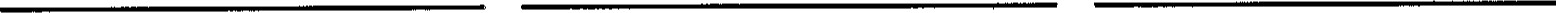 	дата	Подпись	Инициалы